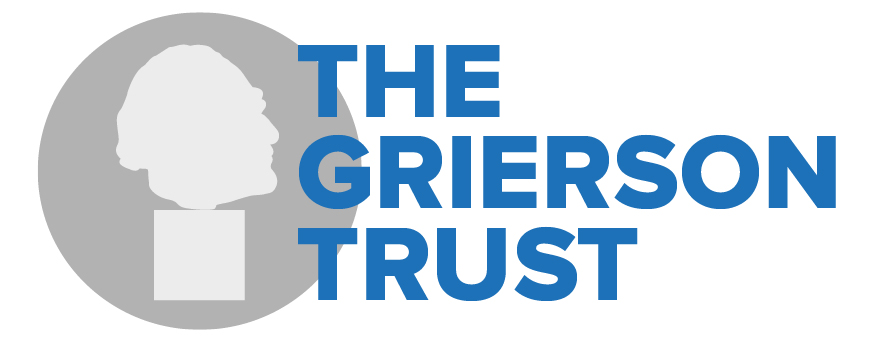 The 2018 Grierson Doc/Lab APPLICATION FORMPlease read application guidelines and FAQs before completing the formReturn your application by email to: training@griersontrust.orgDeadline for applications: Tuesday, 4 April 2017 5pmNo late applications will be acceptedCONTACT DETAILSCONTACT DETAILSFirst Name/SurnameEmail Address (please provide a non-college/university address)Postal Address with Town/City and PostcodeDate of BirthContact Phone NumberTwitter/Website/Blog/InstagramHow did you hear about the 2018 Grierson Trust DocLab?If through social media, please specify.Tell us about the factual programmes, or feature documentaries you watch? Why this selection?  We are looking for examples that you dislike, as well as like (Max word count 300)Give an example of a time when you had to be creative, solve a problem or overcome a challenge. If you are still a student please give an illustration that has not been part of your coursework, i.e. could be from work, volunteering, hobby, home life, and other experiences. (Max word count 200)  The Grierson DocLab is primarily aimed at widening participation of young people from under-represented groups, and increasing diversity in the television industry. This section is for you to describe how you feel you meet this criterion.How will you benefit from being on the scheme? (Max word count 150)Why is it important for you to be selected? (Max word count 150)If you are selected for the scheme, you learn how to develop and pitch an idea for a programme.What idea would you explore if given the chance? (Max word count 150)Why?  (Max word count 150)If you are short-listed for the selection day, are there any accessibility issues, or other factors, you need to share with us so we can ensure you can participate comfortably?For monitoring purposes please complete this online form. It is part of the submission process and we will cross reference this application form with the survey, to ensure that you have complied with this requirement.  All information provided will be treated as strictly confidential and will be anonymised for reporting purposes.Data Protection Act 1998: ImportantThe Grierson Trust will process the information provided on this application form.   We will hold the information you give us on a database and use it for statistical purposes. Successful applicants’ data will be kept on file as part of their records, and where necessary as part of the scheme will be shared. Those who have not been selected we will keep their information for up to 1 year after which it will be deleted. You have the right to access your personal records held by The Grierson Trust.  If you wish access please write, stating your full name and address, to: Jane Callaghan, Managing Director, The Grierson Trust, 28 Sallows Road, Peterborough, PE1 4EUSubmission Check List – Please Read Carefully and tick to confirmI am aged between 18-25I confirm I am in my final year of study (if still in full time education)I have attached a current CVI have read the application guidelines and FAQsI have completed the monitoring surveyI have completed all sections of the application form I confirm that I am available for the dates detailed